Publicado en  el 04/07/2014 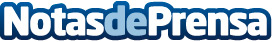 ACCIONA construira  el sistema de saneamiento de São Gonçalo Brasil  por 117 millones eurosLa compañía se adjudica el proyecto, que incluye una planta de agua residuales y las redes colectoras, en consorcio con las empresas brasileñas Serveng y GEL.Datos de contacto:AccionaNota de prensa publicada en: https://www.notasdeprensa.es/acciona-construira-el-sistema-de-saneamiento Categorias: Construcción y Materiales http://www.notasdeprensa.es